Publicado en  el 02/08/2016 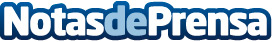 Los ciudadanos europeos coinciden con las prioridades políticas de la Comisión, según el Eurobarómetro 2016Los europeos consideran que la inmigración y el terrorismo son los principales retos a los que se enfrenta la UE en la actualidad y apoyan las prioridades políticas de la Comisión EuropeaDatos de contacto:Nota de prensa publicada en: https://www.notasdeprensa.es/los-ciudadanos-europeos-coinciden-con-las Categorias: Internacional http://www.notasdeprensa.es